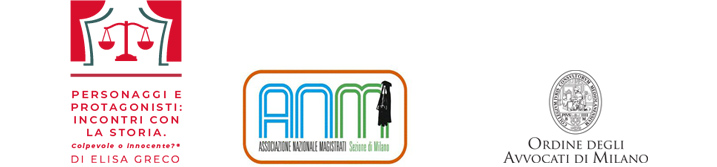 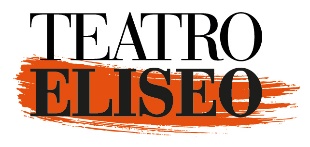 Teatro EliseoPersonaggi e Protagonisti:incontri con la Storia ® Colpevoli o innocentiUndicesima edizioneLa Storia a ProcessoMercoledì13febbraio - ore 21.00Evita Peron Colpevole o Innocente?di e a cura di Elisa GrecoMercoledì 13 febbraio al Teatro Eliseo il terzo appuntamento della stagione 2018/2019 del format teatrale Personaggi e Protagonisti: incontri con la Storia® Colpevole o innocente?ideato e curato da Elisa Grecoche continua a riscuotere grande successo facendo registrare il sold out sia nell’edizione milanese che in quella romanaEvita Peron spericolata avventuriera  o paladina dei descamisados?Al centro del dibattimento processuale ci sarà la figura di Eva Duarte Peron che l’autrice e curatrice Elisa Greco ha scelto “perché è non solo  un personaggio carismatico, e amato, potremmo dire ossessivamente, dal suo popolo, ma anche perché la sua eredità morale fa ancora discutere.  La sua forte  personalità e le sue vicende così paradossali  sono state stata espressione di un’epoca dai risvolti ancora di grande attualità”.Perche non chiamarla a giudizio? “	A presiedere la Corte sarà il noto magistrato Raffaele Cantone, Presidente Autorità Nazionale Anticorruzione, mentre al magistrato Sergio Zeuli Consigliere di Stato,attualmente delegato presso la Repubblica di Tunisia spetterà il ruolo di Pubblico Ministero. Sarà lo scrittore e sceneggiatore Andrea Purgatori nell’insolito ruolo di avvocato difensore  a dar voce alla difesa con la  nobildonna Marisela Federici nell’impegnativo ruolo della protagonista Combattivo il banco dei testimoni: per la difesa la giornalista e volto televisivo Sabrina Scampinimentre a sostenere le ragioni della linea accusatrice sarà il giornalista Rai  Giancarlo Loquenzi.Al pubblico, nel ruolo di giuria popolare, il verdettoSi ringrazia per l’affettuoso sostegno DATASTAMPA, per il supporto sulla difesa del diritto d’ autore Studio legale Minalegal Mina Lanfranconi& Associati, per la comunicazione e media relation The Hive Project.Orario spettacoli:ore21.00Biglietteria tel. 06.83510216 Giorni e orari: lun. 13 – 19, da martedì a sab 10.00 – 19.00, dom 10 - 16Via Nazionale 183 – 00184 RomaBiglietteria on-line www.teatroeliseo.com e www.vivaticket.itCall center Vivaticket: 892234Prezzida 10 € a 15 €UFFICIO STAMPA TEATRO ELISEO			UFFICIO STAMPA THE HIVEMaria Letizia Maffei						Matteo Montanaro 335.6467974 ml.maffei@teatroeliseo.com			335 87 57 328 matteo.montanaro@gmail.comAntonella Mucciaccio						Marta Zannoner347 4862164 a.mucciaccio@teatroeliseo.com			333 22 79 730 press@thehiveproject.itSOCIAL MEDIA MANAGER THE HIVEGabriele Zagni347 98 38 607 zagni.gabriele@gmail.comCONTATTIlastoriaaprocesso@gmail.comFacebookTwitter: @elisgreco